Санкт-Петербургский государственный университетВысшая школа журналистики и массовых коммуникацийОтдел по связям с общественностьюОбзор СМИ25 февраля – 2 марта 2012 годаВ Милане назовут улицу в честь Анны ПолитковскойИсточник: Лениздат.руСсылка  http://www.lenizdat.ru/a0/ru/pm1/c-1102769-0.html#1От 28.02.2012Городской совет Милана единогласно одобрил предложение назвать одну из улиц или площадей города в честь Анны Политковской, отметив таким образом её приверженность правам человека и борьбу против всех форм насилия и несправедливости. Об этом в своем блоге написал ведущий радиостанции "Эха Москвы" Владимир Варфоломеев. "У нас зато есть улицы Кадырова..." - добавил журналист.Анна Политковская была убита в Москве осенью 2006 года. Подозреваемых в убийстве задержали в 2007 году. В 2009 году присяжные оправдали подсудимых, после чего Верховный суд вернул дело на доследование. Весной 2011 года был задержан Рустам Махмудов, подозреваемый непосредственно в убийстве. Вскоре после этого был арестован бывший милиционер Дмитрий Павлюченков, который раньше проходил по делу свидетелем. Осенью 2011 года следствие предъявило обвинения криминальному авторитету Лом-Али Гайтукаеву и экс-сотруднику московского УБОПа Сергею Хаджикурбанову. Их считают организаторами убийства."Ростелеком" приспособит оборудование под новый телеканалИсточник: Лениздат.руСсылка  http://www.lenizdat.ru/a0/ru/pm1/c-1102768-0.html#1От 28.02.2012Компания "Ростелеком", которая будет обеспечивать видеотрансляцию с президентских выборов 4 марта, намерена использовать оборудование, поставленное на избирательные участки, для трансляции в школы нового образовательного канала. Об этом в номере от 28 февраля пишет газета "Ведомости", которые ссылаются на материалы оператора. Оснастить все избирательные участки веб-камерами для наблюдения за голосованием правительство решило в ответ на предложение писателя Бориса Акунина. "Ростелеком" был назначен генподрядчиком проекта, за что получит от государства 13 млрд руб. На подавляющем большинстве избирательных участков (50% расположены в школах) будут установлены по две веб-камеры, подключенные к ноутбуку, соединенному через защищенный канал (не менее 1,5 Мбит/с) с одним из семи дата-центров.Национальный образовательный канал будет работать круглосуточно. По словам президента "Ростелекома" Александра Провоторова, решено использовать технологию OTT (Over-the-Top) — доставка видеосигнала через интернет. Оператор будет транслировать в школы образовательные передачи(на часть из них права уже приобретены, на другие они еще будут покупаться), закупать художественные фильмы и спектакли по произведениям российской классики. Производством контента "Ростелеком" планирует заняться и сам — например, снимать уроки лауреатов премии "Учитель года".Построенная система видеотрансляций позволит вести полноценное интерактивное вещание в 15 000 школ, говорит Провоторов (всего, по данным Росстата, в России около 46 500 школ). В тех школах, где пропускная способность канала недостаточна для приема телесигнала в режиме реального времени, программы можно будет скачивать заранее, а если канал совсем узкий — может быть организована трансляция через спутник.Стоимость проекта пока не оценивалась — прежде нужно понять, будет ли спрос на канал со стороны школ и местных органов образования, которые и должны стать заказчиками системы, сказал Провоторов. Переговоры на эту тему"Ростелеком" планирует начать после выборов.Строительство инфраструктуры к выборам может помочь развитию электронного образования в России, ведь уже сейчас скоростей ADSL-каналов, по которым к интернету подключено большинство школ, недостаточно, считает министр связи Татарстана Николай Никифоров. Даже если асфальт до деревни проложили ради важного, но кратковременного события, асфальт остался и по нему будут ездить долгие годы, приводит он примерСотрудники бегут из газеты "Культура" из-за конфликта с новым главредомИсточник: Лениздат.руСсылка:От: 01.03.12Журналисты увольняются из газеты "Культура" из-за разногласий с назначенной в декабре на пост главного редактора Еленой Ямпольской, рассказал РИА Новости в среду покинувший "Культуру" музыкальный обозреватель Дмитрий Морозов.Ямпольская, прежде руководившая отделом культуры газеты "Известия", а затем ставшая там заместителем главного редактора, известна последовательной поддержкой Никиты Михалкова. Придя в "Культуру", однако, она заявила РИА Новости, что газета "не станет ничьим боевым листком", а глава Союза кинемаматографистов РФ не имеет в ней "никаких акций или должностей". Тогда Ямпольская не стала раскрывать имя инвестора, спасшего газету от банкротства и обеспечившего ей возможность сделать новый цветной макет, купить компьютеры, начать ремонт и раслатиться с многомесячными долгами по зарплате, сообщив лишь, что "определенная группа творческой интеллигенции заинтересована в том, чтобы газета возродилась, и эти люди с разных сторон привлекли средства". Сотрудникам в качестве главного акционера и владельца был представлен глава РАО Сергей Федотов."Даже в страшном сне мы не могли себе представить, что работа в этой газете в какой-то момент окажется несовместимой с сохранением профессиональной репутации и элементарного самоуважения. Из нашей, достаточно сильной, журналистской команды в редакции на данный момент осталось не больше половины, а совсем скоро, думаю, не останется и вовсе никого", - заявил Морозов в распространенном через Facebook открытом письме.Он пояснил РИА Новости, что о коллективной акции речь не идет, "каждый принимал решение сам для себя в разное время. Ирина Кулик определилась сразу и принесла заявление в первый день выхода новой газеты, Елена Гаревская ушла спустя несколько недель, я, почувствовав, что накопилось, собирался это сделать двумя неделями раньше, но коллега попросил подождать, пока он не вернется из отпуска, еще два человека подали заявления вынужденно". В частности, "Культуру" покинул Георгий Осипов, которого собеседник агентства охарактеризовал как "замечательное перо" и автора "уникальных провинциальных очерков"."Еще два-три человека из газеты точно уйдут, а самые стойкие, думаю, продержатся максимум до лета", - убежден Морозов. Со своей стороны, Елена Ямпольская заявила РИА Новости, что перечисленные журналисты "не уволились, а были мною уволены сразу по приходу сюда за непрофессионализм и полное нежелание работать". "Дмитрий Морозов, который считался музыкальным обозревателем, уволен конкретно за то, что профукал премьеру мюзикла "Моя прекрасная леди" в Мариинке. Они здесь привыкли так работать - не следить за новостями, не поддерживать ни с кем контактов, писать один текст в неделю, в котором из каждой фразы нужно вычеркивать "в котором", "который", "на котором". В газете "Культура" многие годы не было требований к журналистам, потому что не платили денег. А сейчас сотрудники получают нормальные среднерыночные зарплаты, нормальные гонорары платятся авторам, мы очень заботимся, чтобы условия были человеческими", - подчеркнула главный редактор.Возглавив газету, она пообещала "максимально расширить круг тем", внедрить "общественную проблематику".Дмитрий Морозов обратил внимание на публикацию Михаила Леонтьева, посвященную митингам на Болотной площади и озаглавленную "Что строят на Болоте", и на появившуюся в том же номере колонку главного редактора под названием "Сказка про дурака", где Ямпольская утверждала, в частности, что "ни разу в жизни не видела человека, доверяющего Акунину, Парфенову, Быкову", а акции протеста называла "поощрением дураков". Он также сообщил, что "Культура" лишилась тематических полос, критические разборы оказались никому не нужны, а многие события перестали попадать на страницы газеты, поскольку "Культура", будучи еженедельником, пыталась соревноваться с ежедневными изданиями. В частности, юбилейный марафон Московской филармонии не получил освещения, так как для его анонса не нашлось места, а пост-фактум писать не стали, ибо концерты проходили за пять дней до выпуска."Редколлегию не собирают, все решают главный редактор, ее заместитель и ответственный секретарь", - отметил собеседник агентства.Ямпольская, со своей стороны, отметила, что "у нас сейчас самая красивая газета в стране. Мы подходим к тому, чтобы каждый номер был произведением искусства"."А что касается журналистского коллектива - здесь есть люди очень трудолюбивые, с которыми я сроднилась. Кто-то остается, кто-то отсеивается. Думаю, еще на протяжении нескольких месяцев отсюда будут уходить люди, я буду активно их к этому подталкивать. Не всех, Конечно, но работающих так же, как вышеупомянутые сотрудники", - заявила главный редактор "Культуры".Газета "Культура" основана в 1929 году. До 28 октября 2011 года выходила по четвергам, на сайте указывался тираж 29,2 тысячи экземпляров. С января 2012 года выходит по пятницам с новым подзаголовком "Духовное пространство русской Евразии"."Горячая линия" СЖСПб продолжит работу на президентских выборахИсточник: Лениздат.руСсылка:  http://www.lenizdat.ru/a0/ru/pm1/c-1102864-0.html#1От 02.03.12В день президентских выборов, 4 марта вновь заработает "горячая линия" Союза Журналистов Санкт-Петербурга и Ленобласти. Весь день – с 8 до 22 часов – представители профессионального объединения будут принимать обращения от представителей СМИ по поводу нарушений профессиональных прав. В этот раз действует нововведение - СЖ принимает звонки и от граждан, столкнувшихся с нарушением своих прав."Горячая линия" призывает журналистов сообщать о нарушениях.  Цель проекта  -  защита профессиональных прав журналистов, освещающих выборы президента Российской Федерации. До 4 марта горячая линия будет принимать письменные обращения. Сообщить о "предвыборных" нарушениях прав журналистов можно уже сейчас, воспользовавшись специальной формой отправки сообщений на сайте Союза или рассказав о произошедшем в специальных группах в социальных сетях:   Facebook, Twitter, Vkontakte.4 марта журналистская "горячая линия" "Выборы–2012" будет работать с 8:00 до 22:00. В это время в Доме журналиста будет организовано дежурство членов рабочей группы и главных редакторов петербургских СМИ: президент ИА "Интерфакс" Людмила Фомичева, главный редактор интернет-газеты "Фонтанка.Ру" Александр Горшков, главный редактор КоммерсантЪ-Петербург" Андрей Ершов, главный редактор Новой газеты в Петербурге" Диана Качалова, главный редактор газеты "Мой район" Ольга Гнездилова, главный редактор "Piter-TV" Андрей Радин, главный редактор газеты "Деловой Петербург" Максим Васюков и  главный редактор газеты "Ведомости" в Петербурге Анна Щербакова. На связи с "горячей линией" будет находиться руководитель юридической службы Союза журналистов Егор Носков, "Дювернуа Лигал". Рассказать о  нарушении профессиональных прав в этот день можно будет  по телефонам 272-85-13 и +7 921 891-48-50."Скорее всего, мы будем принимать сообщения не только от журналистов, но и от простых граждан, - рассказывает член СЖ, редактор "Коммерсанта" Андрей Ершов. - Прошлая ситуация показала, что многие простые избиратели не могли дозвониться на горячую линию Горизбиркома. В таком случае они просто искали в интернете  любые "горячие линии", находили нашу и, несмотря на то, что у нас был один телефон, люди могли спокойно до нас дозвониться. От граждан во время декабрьских выборов к нам поступило около 100 обращений от избирателей и около 20 от журналистов".При возникновении проблемы руководители СМИ сразу будут связываться с избиркомами города и области, с ГУМВД, с представителями партий. В оперативном режиме будут работать юристы СЖ..Напомним, что во время думских выборов уже в первые часы работы "горячей линии" выяснилось, что работники избирательных комиссий крайне вольно трактуют указания Горизбиркома, разработанные совместно с Союзом Журналистов.Главным основанием для выдворения журналистов с участков 4 декабря стало требование представить дополнительные документы: от письменного задания редакции до оригинала свидетельства о регистрации СМИ.  Фотокорреспондентам во многих случаях не давали снимать, представители избирательных комиссий ограничивали свободу передвижения корреспондентов и не давали им наблюдать за подсчетами голосов. Поступавшие на "горячую линию" жалобы от рядовых петербуржцев в большей степени были связаны с отсутствием их фамилий в списках избирателей. Негодование петербуржцев вызвала незаконная агитация “Единой России” в День тишины, отсутствие бюллетеней, отсутствие информации о местонахождении избирательных участков и огромные очереди. Звонить на "горячую линию" Союза продолжали даже утром 5 декабря.Подпись: Дарья ФазлетдиноваСтудентов-бюджетников обяжут «отработать» бесплатное образованиеИсточник: RuFoxОт 28.02.2012Студенты, получающие высшее образование за счет бюджета, должны его «отработать», – об этом заявил президент РФ Дмитрий МЕДВЕДЕВ 27 февраля 2012 г. на заседании президиума Госсовета.Для этого, по словам главы государства, нужно ввести практику заключения договора, который будет «фиксировать взаимные обязательства сторон: государства в лице соответствующего университета с одной стороны и лица, которое получает бесплатное образование за счёт бюджетных средств».По сообщению официального сайта главы государства, Медведев уточнил, что государство тратит много денег на обучение студентов-бюджетников, чтобы потом получить результат от полученных ими знаний. Задача государства – «сделать так, чтобы деньги, которые мы тратим на образование, тратились с умом, и чтобы люди, которые получают бесплатное образование, всё-таки это ценили», – считает президент. Медведев подчеркнул, что студент-бюджетник – не крепостной, «но должен понимать, что часть знаний обязан отдать Отечеству».Медведев отметил, что не стоит бояться того, что специалисты уезжают работать за границу. «Это нормально, это … называется мобильностью кадров. Вопрос в том, чтобы возвращались и чтобы уезжали именно для того, чтобы набраться новых навыков, вот что главное, а не в том, чтобы были привязаны к своим родными пенатам и никуда не дёргались», – считает глава государства. По его словам, тот, кто захочет вернуться, тот вернётся. «Это вопрос внутренних решений человека. Но задача властей – создавать нормальные условия для самореализации», – заключил президент.Филфак СПбГУ: Отчисленный студент оскорбляет преподавателей и факультет Источник: Фонтанка.руСсылка http://www.fontanka.ru/2012/02/27/154/ От 27.02.2012 На сайте филологического факультета СПбГУ появились документы, касающиеся отчисления одного из студентов. Этот вопрос обсуждался на заседании ученого совета факультета.Напомним, что председателя отделения Российского студенческого союза в Петербурге Виктора Воробьева отчислили из СПбГУ по итогам зимней сессии. Тот написал жалобу, заявив в ней, что в отношении него якобы были нарушены процедуры проведения промежуточной аттестации.«Квалифицированные преподаватели, всю жизнь успешно проработавшие в университете (профессора М.Ю. Котова, В.М. Мокиенко, А.В. Зеленщиков, доценты В.С. Князькова и Е.А. Кованова), профессионально относятся к своим обязанностям, доброжелательны и требовательны к студентам. Поэтому предлагаемые В.В. Воробьевым и отраженные в электронных СМИ интерпретации фактов, связанных с обучением В.В. Воробьева в СПбГУ, являются оскорблением как вышеперечисленных преподавателей, так и всего коллектива филологического факультета», - говорится в ответном заявлении факультета.Добавим, что на официальном сайте филфака выложена пояснительная записка профессора кафедры славянской филологии СПбГУ Валерия Мокиенко. Из нее следует, что отчисленный студент лишь единожды за семестр посетил занятия по словацкому языку. Именно это повлекло за собой более 70 ошибок в экзаменационном тесте.Петр I помешал прокуратуре проверить доходы Кропачева и СадовничегоИсточник: Деловой ПетербургСсылка http://www.dp.ru/a/2012/02/27/Petr_I_pomeshal_prokuratur/ От 27.02.2012 Прокуратура не будет проводить проверку доходов ректоров МГУ и СПбГУ. Все потом, что университеты основаны Петром I - и указ президента России о контроле за доходами чиновников на них не распространяется.Генеральный директор российского отделения компании Transparency Int Елена Панфилова попыталась выяснить, почему ректоры МГУ и СПбГУ Виктор Садовничий и Николай Кропачев не отчитываются о своих доходах. Ведь существует специальный указ президента России о контроле за доходами и имуществом чиновников (оба университета находятся в федеральном подчинении, ректоров назначает президент страны), напомнила Панфилова сначала министерству образования, а потом и прокуратуре. "Мы озаботились вопросом, почему это ректоры МГУ и СПбГУ не декларируют свои доходы и имущество, хотя по норме закона должны. И мы написали в Минобразования, чтобы уточнить, как оно так вышло. И получили первый ответ, в котором было сказано, что на указанные славные учебные заведения созданы не Российской Федерацией, а... Петром Первым, и поэтому нормы антикоррупционного законодательства на них не вполне распространяются", - с чувством глубокого удивления пишет Елена Панфилова.В документе, скан которого приложен к тексту, сказано то же самое, только на бюрократическом языке: "В соответствие со статьей 1 Федерального закона "О Московском государственном университете имени М.В.Ломоносова" и "О Санкт-Петербургском государственном университете" указанным законом определяются только особенности правового положения университетов. Норм о создании данного юридического лица названный федеральный закон, иные федеральные законы не содержат".Поскольку налицо формальная проблема, делать прокуратура ничего не будет, продолжает старший советник юстиции С.Ю.Яковлева: "Таким образом, требования, установленные указом президента РФ, в отношении ректора университета не распространяются. С учетом изложенного основания для принятия мер прокурорского реагирования не имеется"."Мы написали самим ректорам. И получили второй ответ - от ректора СПбГУ - что таки да, созданы мы Петром Первым, а он ничего про декларирование ректоровых доходов не говорил. И вот ответ прокуратуры. Из которого следует, что да - МГУ и СПбГУ созданы Петром Первым, и поэтому Указы действующего Президента России (который, кстати собственно и назначает ректоров) в части контроля за доходами и имуществом должностных лиц на них не распространяются. У меня слов нет. Это чистое глумление над нормами права и верховенством закона, как по мне. Будем писать дальше. Мы это дело так не оставим", - так прокомментировала ситуацию Елена Панфилова. Напомним, что Николай Кропачев был назначен ректором университета в 2009 году. Указ о повышении в должности своего бывшего научного руководителя подписал Дмитрий Медведев (ранее Кропачев возглавлял юридический факультет). За время деятельности Кропачева на посту ректора в его адрес то и дело летят критические стрелы. В частности, недовольные работой ректора сотрудники вуза говорят об административном произволе, бюрократизации университета и коррупции.Комментаторы в блогах изумляются уровню неадекватности – то ли конкретных лиц в прокуратуре, то ли системы в целом (в зависимости от идеологической позиции конкретного комментатора). Звучат предложения не останавливаться на достигнутом и продолжать в той же логике. "Так пусть Петр1 и финансирует, [раз основал]", - пишет luszga.Другие наблюдатели отмечают, что отсылки к отцам-основателям могут завести очень далеко: "Мытищинский водоканал создан Екатериной. Может, не станем за воду платить проклятому царизму?", - предлагает prince_consort. "Обращаешься в коммунальную службу, а тебе: "Ну да, мы не виноваты, что крыша в доме течет, их же Хрущев, дома-то эти строил!"", - предсказывает calmille13. "Питер тоже основал [Петр] Первый, так что питерцам можно больше не соблюдать закон", - делает вывод potok_mislei. Николай Кропачев в свою очередь ответил Елена Панфиловой, что, хотя университет действительно был основан Петром Первым и под действие данного конкретного закона не подпадает, сам ректор тоже считает борьбу с коррупцией и публикацию сведений о доходах важным делом. Информация о его доходах, по словам ректора, регулярно публикуется на сайте университета. В 2011 году его совокупный доход (зарплата ректора плюс доход члена наблюдательного совета ВТБ) составил около 4,5 млн. рублей (около 375 тыс. рублей в месяцСовет СПбГУ обсудит ситуацию с отчислением студента-активиста на заседанииИсточник: РИА НовостиСсылка http://nw.ria.ru/society/20120301/82100306.htmlОт 01.03.12С.-ПЕТЕРБУРГ, 1 мар - РИА Новости. Совет филологического факультета Санкт-Петербургского государственного университета (СПбГУ) обсудит на заседании в пятницу судьбу студента, председателя местного отделения Российского студенческого союза Виктора Воробьева, которого хотели отчислить из вуза, сообщил РИА Новости сотрудник пресс-службы университета. Воробьев был отчислен после зимней сессии. В студсоюзе считают, что студент пострадал из-за активного участия в защите прав и интересов учащихся. Однако проректор университета Илья Дементьев отмечал, что за прошедшую зимнюю сессию больше 300 студентов были отчислены за то, что получили неудовлетворительные оценки, и студент Воробьев - в их числе. Ранее руководство СПбГУ обещало разобраться в причинах отчисления Воробьева. Депутаты законодательного собрания Петербурга накануне обратились к губернатору города Георгию Полтавченко с просьбой разобраться в ситуации. В пресс-службе университета РИА Новости пояснили, что в настоящее время приказ об отчислении Воробьева приостановлен. "Виктор Воробьев на сегодняшний день не отчислен, остается студентом филологического факультета СПбГУ, членом ученого совета филологического факультета, председателем студсовета факультета", - говорится в информации на сайте факультета. В сообщении отмечается, что Воробьев с начала семестра вплоть до 27 февраля не посетил ни одного занятия на факультете. "В случае желания Виктора продолжить обучение в СПбГУ следовало бы начать с ликвидации главной проблемы, приведшей к появлению академической задолженности, - посещать аудиторные занятия в университете", - говорится в информации. В Петербурге молодые исследователи обсудят проблему доверия молодежи к СМИПубликации релиза: http://spbsj.ru/last-news/seminars/3073-molodezh-i-smi.htmlhttp://www.yojo.ru/?p=8205http://journalist-virt.ru/anons/94-anons/2569-v-peterburge-obsudyat-problemu-doveriya-molodezhi-k-smihttp://www.planetasmi.ru/blogi/comments/13898.html5 – 7 марта в Санкт-Петербургском государственном университете пройдет XI международная конференция «СМИ в современном мире. Молодые исследователи — 2012».  Проблема доверия молодежи к СМИ приобрела особое значение в период парламентских и президентских выборов. Об этом и многом другом будут говорить на открытии конференции ведущие эксперты и молодые исследователи в области медиа. В пленарном заседании примут участие: Генрих Юшкявичус, советник генерального директора ЮНЕСКО; Дмитрий Гавра, доктор социологических наук, профессор, заведующий кафедрой связей с общественностью в бизнесе ВШЖиМК; Диана Качалова, главный редактор «Новой газеты в Санкт-Петербурге»; Андрей Сошников, редактор медиапроекта "Полит-грамота".В рамках конференции пройдет более 20 секций и круглых столов. Аспекты функционирования современных СМИ, развитие современной коммуникативной  медиасреды, появление новых тематических направлений в журналистике, продолжение исторических традиций отечественной журналистики, а также изучение международного опыта в сфере медиа – все это будет обсуждаться в ходе дискуссий. Также в программе конференции запланированы мастер-классы, посвященные  инфографике и взаимодействию театра и медиа.Аннотации секций и более подробная информация о конференции на сайте: http://rus.jf.spbu.ru/studkonfМесто проведения конференции: Высшая школа журналистики и массовых коммуникаций СПбГУ (В.О., 1 линия, д. 26)Дополнительная информация:Конференция предлагает широкий спектр тематических направлений и нацелена на комплексный анализ явлений и процессов современной медиасферы.  Именно поэтому наряду с традиционными «кафедральными»  и тематическими направлениями секций, в программе присутствуют междисциплинарные проблемные мероприятия, в которых принимают участие молодые исследователи разных профессиональных направлений.В этом году в оргкомитет  конференции поступило более 300 заявок от студентов и аспирантов из России и зарубежных стран (Украины, Белоруссии, Казахстана, Армении, Китая, Литвы, Эстонии).  По результатам конференции будет издан сборник, материалы которого посвящены актуальным тенденциям в медиасфере. Контакты: 
Ирина Денисенко,
специалист отдела по связям с общественностьюВысшей школы журналистики и массовых коммуникаций
Тел: (812) 323-22-90
E-mail: pr.dept@jf.pu.ru"СТС Медиа" выиграет в случае отказа ГТРК от рекламы во время эфираИсточник: Лениздат.руСсылка:  http://www.lenizdat.ru/a0/ru/pm1/c-1102825-0.html#1 От 01.03.12Государственное телевидение необходимо заполнить другим контентом и избавить от рекламы, считает Владимир Путин. "Что касается государственного телевидения, нам нужно избавлять его от рекламы и насыщать другим контентом", - заявил он на встрече с представителями ОНФ, доверенными лицами, политологами и журналистами. "Мы считаем данную новость в целом позитивной для "СТС Медиа", поскольку следствием данного изменения может стать дальнейшее увеличение цены на рекламное время других каналов. Однако, мы считаем маловероятным, что даже государственные каналы полностью откажутся от рекламы, поскольку она является основным источником дохода телевизионных каналов", - заявил "Альфа-банка" Юлий Матевосов.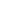 